London Youth MicrograntsHow do I get other young people involved?The Behavioural insights team was the world’s first government programme to help apply behavioural sciences into the real world. ​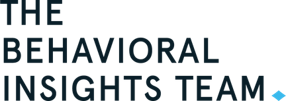 In their studies, they came up with the EAST model, which shows us 4 ways in which we can make things more interesting and engaging for wide audiences. This model may help you think about how to get other young people involved in your microgrants project. EAST MODEL
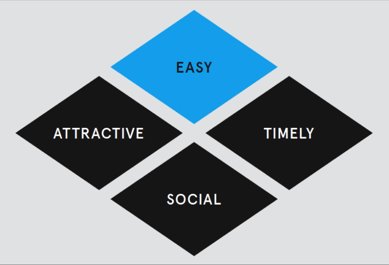 E – Easy A – AttractiveS – Social T - Timely The Behavioural Insights team think that if you use all 4 of these methods together, people are more likely to engage with what you’re asking them to do. 